1	Resumen1.1	En la Resolución 152 (Rev. Busán, 2014), se encarga al Secretario General que, en consulta con los Directores de las Oficinas, presente un Informe al Consejo sobre la gestión y el seguimiento de la contribución de los Miembros de Sector y los Asociados a los gastos de la UIT, poniendo de relieve todas las dificultades que hayan podido surgir y proponiendo nuevas mejoras.1.2	La Resolución 152 (Rev. Busán, 2014) estipula el periodo previo a la suspensión y la exclusión de los Miembros de Sector y Asociados en caso de retraso en los pagos como sigue:–	la participación se suspenderá seis meses (180 días) después de la expiración del plazo fijado para el pago de la contribución anual; y–	la exclusión se producirá tres meses (90 días) después de la fecha de suspensión.1.3	La entrada en vigor de la Resolución 152, en 2010, tuvo resultados positivos; sin embargo, también trajo consigo una serie de problemas importantes, como la pérdida sistemática de Miembros de Sector y Asociados, dificultades para recuperar las deudas contraídas por los Miembros de Sector y los Asociados excluidos dada la falta de incentivos o de mecanismos de negociación alternativos una vez pronunciada la exclusión, y la falta de flexibilidad para negociar las deudas de los Miembros de Sector y los Asociados en caso de fusión o adquisición (Miembros de Sector/Asociados nuevos o existentes que adquieren a otro un Miembro de Sector/Asociado titular de una deuda y excluido de la UIT).1.4	Frente a los problemas antes mencionados, y en aras de reducir el número de exclusiones, el Secretario General solicitó cierta flexibilidad, que le fue concedida por el Consejo (en 2011 y renovada en años posteriores), en relación con la aplicación de la Resolución 152. La Conferencia de Plenipotenciarios (Busán, 2014) revisó la Resolución 152 teniendo en cuenta la flexibilidad respecto de la disposición relativa a la exclusión automática de los Miembros de Sector y Asociados, a fin de facilitar la recuperación de deudas antiguas, mantener los actuales Miembros y atraer a posibles nuevos miembros.2	Antecedentes: Resultados obtenidos con la aplicación de la Resolución 1522.1	La adopción de la Resolución 152 ha tenido repercusiones positivas en el pago de las contribuciones, lo que se ha traducido en un aumento del cobro de las mismas y, por consiguiente, en una disminución de las deudas de los Miembros de Sector y Asociados. En los dos cuadros siguientes, se muestran la evolución de la tasa de cobro de las contribuciones y la evolución de la deuda corriente (contribuciones adeudadas para el año en curso) y de los atrasos (contribuciones impagadas acumuladas de los años anteriores) de los Miembros de Sector, los Asociados y las Instituciones Académicas.Cuadro 1Evolución de la tasa de cobro de las contribuciones de los Miembros de Sector,
Asociados e Instituciones Académicas (% de la cuantía percibida en
relación con los importes facturados)Cuadro 2Evolución de la deuda corriente y los atrasos de los Miembros de Sector,
Asociados e Instituciones Académicas (en miles de francos suizos)2.2	En el Cuadro 1 se observa que, pese a la COVID-19, la tasa de cobro de las contribuciones de los Miembros de Sector correspondientes a 2021 fue bastante alta (98%) y no varió con respecto a 2020. Las tasas de cobro de los Asociados y las Instituciones Académicas tampoco variaron con respecto a 2020 (a saber, 94% en el caso de los Asociados y 90% en el caso de las Instituciones Académicas).2.3	En el Cuadro 2 se observa que, durante el decenio comprendido entre 2012 y 2021, la deuda corriente de los Miembros de Sector, los Asociados y las Instituciones Académicas aumentó en un 8%, pasando de 0,47 millones CHF a 0,51 millones CHF. No obstante, en 2021, la deuda actual sólo aumentó en un 2% en comparación con 2020. Estas cifras muestran que la deuda actual se ha mantenido prácticamente estable durante el último año, a pesar de la COVID-19. Además, el Secretario General decidió, por segundo año consecutivo (con respecto a 2020), conceder un periodo de gracia de seis meses a todos los Miembros de la UIT antes de aplicar los intereses de mora por defecto, debido a la COVID-19.2.4	En lo referente a los atrasos, se ha registrado una notable disminución del 57%, de 17,8 millones CHF en 2012 a 7,6 millones CHF en 2021, así como una reducción del 19% en 2021 en comparación con 2020. Esta disminución es, principalmente, el resultado de importantes esfuerzos de seguimiento y cancelación de deudas incobrables (es decir, aquellas de más de diez años de antigüedad). Así, en 2021, el Consejo de la UIT canceló deudas incobrables por valor de 2,7 millones.3	Suspensión/anulación de Miembros de Sector, Asociados e Instituciones Académicas de la UIT3.1	Tras la adopción de la Resolución 152 y, especialmente, habiendo otorgado cierta flexibilidad al Secretario General (reunión de 2011 del Consejo), se puso en marcha un procedimiento de recordatorios personalizados para los Miembros de Sector, Asociados e Instituciones Académicas con atrasos en sus pagos, combinado con un seguimiento activo y coordinado con la participación de la Secretaría General, las Oficinas de los Sectores y las Oficinas Regionales. Se informa a las administraciones sobre ese proceso y, en algunos casos, estas desempeñan un papel activo y muy exitoso con su ayuda a la Secretaría para recuperar deudas y reactivar la participación de miembros suspendidos. La Secretaría agradece ese apoyo.3.2	El procedimiento instaurado ha tenido resultados positivos, ya que ha propiciado el descenso del número de empresas suspendidas y de las excluidas de manera definitiva como miembros. De las 244 entidades en peligro de suspensión en mayo de 2021, 78 se suspendieron efectivamente en octubre de 2021. De estas, sólo 48 (al 31 de enero de 2022) han estado "congeladas" desde enero de 2022. La condición de "entidades congeladas" otorga a las entidades suspendidas un plazo adicional para saldar su situación financiera sin quedar automáticamente excluidas. Una vez incluidas en esta categoría, las entidades dejan de recibir facturas a su nombre y su participación queda en suspenso, no obstante, siguen formando parte de la lista de Miembros de Sector, Asociados e Instituciones Académicas. La lista de "entidades congeladas" desde enero de 2022 se reproduce en el Anexo 1.3.3	Se han realizado esfuerzos considerables por recuperar el interés de las entidades congeladas en riesgo de exclusión. Sin embargo, de las 55 entidades que, de conformidad con la Resolución 152 (Rev. Busán, 2014), tendrían que haber sido excluidas en enero de 2021, la Secretaría pudo convencer a 17 de saldar sus deudas y reactivó la participación de 14 de ellas, mientras que diez entidades siguieron el procedimiento oficial de denuncia; de estas últimas, el 60% ha resuelto su situación financiera.3.4	Aunque ha resultado positivo disponer de un plazo adicional para conservar algunas entidades, en los casos en que resulta evidente que una determinada entidad suspendida desde hace tiempo no va a saldar sus deudas ni a reanudar su participación, conviene excluirla. La experiencia ha demostrado que las entidades interesadas en continuar participando en los trabajos de los Sectores suelen regularizar su situación en un plazo corto. Dicho de otro modo, cuanto más tiempo permanecen suspendidas las entidades, menor es la probabilidad de que paguen sus deudas y reanuden su participación. El Secretario General aprobó la exclusión de 27 entidades que habían estado "congeladas" desde enero de 2021, con efecto al 30 de junio de 2022. La lista de esas entidades figura en el Anexo 2.4	Recomendaciones4.1	La Secretaría, las Oficinas y las Oficinas Regionales deben seguir colaborando estrechamente en relación con el seguimiento del pago de las contribuciones de los Miembros de Sector, los Asociados y las Instituciones Académicas. Se requieren esfuerzos coordinados para mantener a las entidades suspendidas, con el fin de recuperar sus atrasos y reactivar su participación en los trabajos de los Sectores.4.2	Si bien la experiencia demuestra que la flexibilidad ha ayudado a obtener más tiempo para conservar a algunas entidades, se recomienda que el Secretario General siga excluyendo a largo plazo las entidades suspendidas cuando resulte poco probable que salden sus deudas y reanuden su participación.4.3	Sin perjuicio de lo anterior, la Secretaría de la UIT solicita a las administraciones que, conforme a lo dispuesto en el Artículo 19 del Convenio, aprueban la participación de los Miembros de Sector, los Asociados y las Instituciones Académicas que sigan prestando un apoyo permanente en lo que respecta al seguimiento de las entidades que presentan atrasos en el pago de sus contribuciones.Anexos: 2ANEXO 1MIEMBROS SUSPENDIDOS DESDE EL 1 DE OCTUBRE DE 2021 – CONGELADOS DESDE EL 1 DE ENERO DE 2022Contribuciones adeudadas en 2021 – Situación al 31 de enero de 2022ANEXO 2MIEMBROS EXCLUIDOS A PARTIR DEL 30 DE JUNIO DE 2022Congelados desde enero de 2021 – Contribuciones adeudadas desde 2020

Situación al 31 de enero de 2022______________Consejo 2022
Ginebra, 21-31 de marzo de 2022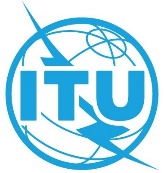 Punto del orden del día: ADM 6Documento C22/41-S18 de febrero de 2022Original: inglésInforme del Secretario GeneralInforme del Secretario GeneralMEJORA DE LA GESTIÓN Y EL SEGUIMIENTO DE LA CONTRIBUCIÓN DE LOS MIEMBROS DE SECTOR, ASOCIADOS E INSTITUCIONES ACADÉMICAS A LOS GASTOS DE LA UITMEJORA DE LA GESTIÓN Y EL SEGUIMIENTO DE LA CONTRIBUCIÓN DE LOS MIEMBROS DE SECTOR, ASOCIADOS E INSTITUCIONES ACADÉMICAS A LOS GASTOS DE LA UITResumenEn la Resolución 152 (Rev. Busán, 2014), la Conferencia de Plenipotenciarios encarga al Secretario General que, en consulta con los Directores de las Oficinas, presente un Informe al Consejo sobre la gestión y el seguimiento de la contribución de los Miembros de Sector y los Asociados a los gastos de la UIT, poniendo de relieve todas las dificultades que hayan podido surgir y proponiendo nuevas mejoras.Tras la reunión de 2011 del Consejo, el Secretario General solicitó una mayor flexibilidad en la aplicación de la Resolución 152 (Rev. Guadalajara, 2010), en concreto de las disposiciones relativas a la anulación automática, con el fin de retener a los actuales Miembros y facilitar la recuperación de deudas anteriores. La Conferencia de Plenipotenciarios (Busán, 2014) modificó la Resolución 152 para tener en cuenta esta flexibilidad.Acción solicitadaSe invita al Consejo a tomar nota del Informe del Secretario General sobre la mejora de la gestión y el seguimiento de la contribución de los Miembros de Sector, los Asociados y las Instituciones Académicas a los gastos de la UIT, y a suscribir las recomendaciones formuladas en la Sección 4. ____________ReferenciaArtículo 19 del Convenio, números 241 y 241C del Convenio; Resolución 152 (Rev. Busán, 2014); Documentos C93/49, C95/87, C95/112, C01/34, C06/25, C07/5 (Rev. 1), C08/14, C09/5 (Rev. 1), C10/33, C10/96, C11/21, C12/5, C12/10, C13/14, C14/14, C15/14, C16/14, C17/14, C18/60, C19/52, C20/52 y C21/52Miembros2012201320142015201620172018201920202021Miembros de Sector98%98%98%98%98%97%96%96%98%98%Asociados94%93%93%93%93%96%94%95%94%94%Instituciones Académicas86%92%95%93%96%94%93%95%90%90%Deuda2012201320142015201620172018201920202021Deuda corriente (contribuciones)469470487441515542871720493505Atrasos (contribuciones)17 75816 48416 72916 30015 36713 93811 21311 1939 3557 550PaísEntidadPeriodo/SectorUIT-RUIT-TUIT-DInstituciones AcadémicasInstituciones AcadémicasBAHRÉINUniversity College of Bahrain2021/Inst. Acad.11BANGLADESHWorld University of Bangladesh2021/Inst. Acad.11BRASILMultiledgers2021/Asoc. UIT-T1CHINAStarTimes Software Technology Co. Ltd.2021/Asoc. UIT-D1State Grid Information & Telecommunication Group Co., Ltd.2021/Asoc. UIT-T1Wangsu Science & Technology Co. Ltd.2021/Asoc. UIT-T1CÔTE D'IVOIREEcole supérieure africaine des TIC (ESATIC)2021/Inst. Acad.11CUBAUniversidad de las Ciencias Informáticas (UCI)2021/Inst. Acad.11CHIPRECredit Pilot PLC2021/UIT-T1ECUADORCentro Int. de Investigación Científica en Telecom., Tec. de la Información y Comunicaciones - CITIC2021/Inst. Acad.11GUINEA ECUATORIALGuinea Ecuatorial de Telecomunicaciones Sociedad Anónima2021/UIT-T1GEORGIAGeorgian Technical University2021/Inst. Acad.11ALEMANIASAP SE2021/UIT-T1GHANASubah Infosolutions Ghana Limited2021/UIT-T1IRÁN (REPÚBLICA ISLÁMICA DEL)Amirkabir University of Technology2021/Inst. Acad.11Telecommunication Company of Iran (TCI)2021/UIT-R1University of Tehran2021/Inst. Acad.11MALAWITelekom Networks Malawi Plc2021/UIT-D1MONGOLIAInformation Communication Network Company (ICNC)2021/UIT-D1OMÁNSultan Qaboos University2021/Inst. Acad.11PARAGUAYCompañía Paraguaya de Comunicaciones (COPACO S.A.)2021/UIT-D1PERÚINICTEL - UNI2021/Inst. Acad.11POLONIALodz University of Technology2021/Inst. Acad.11FEDERACIÓN DE RUSIAMegaFon Open Joint Stock Company2021/Asoc. UIT-T1ARABIA SAUDITANaif Arab University for Security Sciences (NAUSS)2021/Inst. Acad.11ARABIA SAUDITAZain Saudi Arabia2021/UIT-D1SINGAPURTelna (Singapore) Pte. Ltd.2021/Asoc. UIT-T1SOMALIAHormuud Telecom Somalia2021/UIT-T1Telesom Company2021/UIT-T1SUDÁFRICAMytelnet (Pty) Ltd.2021/Asoc. UIT-T1ESPAÑAINVELCO SA2021/Asoc. UIT-R1SUDÁNSudanese Mobile Telephone Company, Zain2021/UIT-D1Sudanese Mobile Telephone Company, Zain2021/UIT-R1SUIZAPricewaterhouseCoopers AG2021/Asoc. UIT-D1QRC AAA Sarl2021/UIT-T1TÚNEZSFM Technologies2021/UIT-D1Smart Tunisian Technoparks2021/UIT-D1REINO UNIDODense Air2021/Asoc. UIT-T1Globalgig Limited2021/Asoc. UIT-T1PwC UK2021/Asoc. UIT-T1University of Bristol2021/Inst. Acad.1Vision Ng2021/Asoc. UIT-T1ESTADOS UNIDOSFujitsu Network Communications, Inc2021/Asoc. UIT-T1Inphi Corporation2021/Asoc. UIT-T1Stanford University2021/Inst. Acad.1The George Washington University2021/Inst. Acad.1XPRIZE Foundation Inc.2021/UIT-T1VIET NAMViettel Group2021/UIT-D1Viettel Group2021/UIT-R1Viettel Group2021/UIT-T1RES. 99 (REV. DUBÁI, 2018)An-Najah National University2021/Inst. Acad.1TOTAL48 Miembros4211016PaísEntidadPeriodo/SectorUIT-RUIT-TUIT-DInstituciones AcadémicasAFGANISTÁNAfghan Wireless Communication Company2020/UIT-D1BOTSWANABotswana Fibre Networks2020/Asoc. UIT-T1BRASILFundação Instituto Nacional de Telecomunicações - FINATEL2020/UIT-D1CAMBOYACHUAN WEI (Cambodia) Co., Ltd.2020/UIT-R y UIT-D11CHINAYong Xin Hua Yun Cultural Development Corporation2020/UIT-T1REPÚBLICA DOMINICANAUniversidad Autónoma de Santo Domingo2020/Inst. Acad.1ESTONIAClementvale Baltic OÜ2020/Asoc. UIT-T1GHANASubah Infosolutions Ghana Limited2020/UIT-R y UIT-D11INDIACenter for Study of Science, Technology and Policy2020/Inst. Acad.1IRÁN (REPÚBLICA ISLÁMICA DEL)Iran University of Science & Technology2020/Inst. Acad.1Faculty of Applied Science of Post and Telecommunication2020/Inst. Acad.1Monenco Iran2020/Asoc. UIT-D1ISRAELBeezz Communication Sol. Ltd.2020/Asoc. UIT-T1Sckipio Technologies S.I. Ltd.2020/Asoc. UIT-T1COREA (REPÚBLICA DE)Smart Quantum Communication ITRC (Korea University)2020/Inst. Acad.1LESOTHOEconet Telecom Lesotho2020/UIT-T1MALÍOrange Mali SA2020/UIT-R y UIT-T11QATAROoredoo2020/UIT-R, UIT-T y UIT-D111SUDÁNSudatel Telecom Group2020/UIT-D1SUIZAHigh-Tech Bridge SA2020/Asoc. UIT-D1REPÚBLICA ÁRABE SIRIASyriatel Mobile Telecom SA2020/UIT-D1TANZANÍAThe University of Dodoma2020/Inst. Acad.1ESTADOS UNIDOSAnalog Devices, Inc.2020/Asoc. UIT-T1Continental Automotive Systems Inc.2020/Asoc. UIT-T1Georgia Institute of Technology2020/Inst. Acad.1Oration Technologies, Inc.2020/Asoc. UIT-T1ZAMBIAThe University of Zambia, School of Natural Sciences2020/Inst. Acad.1TOTAL27 Miembros41198